             SHAHIDH 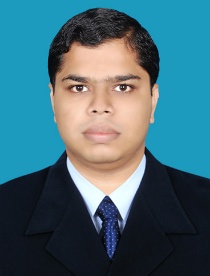 E mail: SHAHIDH.339171@2freemail.com          Intended to build a career with organizations environment with committed and dedicated people and to work in an organization that provides ample scope for learning and growth, which would help in developing overall personality, serving and assisting customers, also learn and guide others towards a more amicable and fruitful organization as a whole.IATA / UFTAA Foundation and EBT (Montreal at Canada)Airport Management and handling.Airline Ticketing & Travel Management.C.R.S {Saber, Amadeus  and Galileo }.Issue on 		: 	27/10/2009Passport Expiry 		: 	26/10/2019Worked as a Travel Coordinator with King Tours and Travels for 4 MonthsWorked as a Travel Coordinator with Al Hind Tours and Travels for 3 yearsCompleted 1 month Internship at Calicut International Airport under Airport Authority of India (Calicut)Date of birth			:	06-08-1985Sex				:	MaleMarital Status			:	SingleVisa status                            :           Visit Visa(Till 8th April 2017 )Nationality			:	IndianLanguages Known: English, Malayalam, Hindi & ArabicI hereby declare that all the above information given by me is true to the best of my knowledge and belief.CourseInstitute Board/UniversityYear of PassingPercentagePlus TwoSNMHSS KeralaGovernment of Kerala200455.00%SSLCPPTMYHSS Kerala Government of Kerala200240.00%Pursuing Bachelor of ArtsCo Operative collage KeralaCalicut UniversityPursuingPursuing